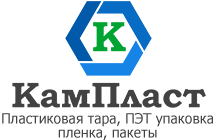 Ведро с крышкой, ручкой и контрольным замком  3,0 литр.Примечание: Цвет ведра, крышки или ручки может быть изменен по желанию заказчика, по отдельному согласованию. ЛогистикаПримечание: Наша компания не несет ответственности за сохранность упаковки и изделий при нарушении условий транспортировки, погрузочных работах, ненадлежащем хранении продукции. Соответствует:  ТУ 22 11-136-057 66 801-2006Диаметр по верху, мм201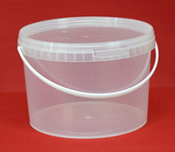 Диаметр по дну, мм177Высота ведра с крышкой, мм124Вид ручкипластикМатериалРРЕмкость под крышку, л3,0Допуск: объем ±5%,  линейные размеры ±3%Допуск: объем ±5%,  линейные размеры ±3%НаименованиеСтандартная упаковка. Два разных мешка Количество ведра в упаковке, шт.100Количество крышки в упаковке, шт.300Вес упаковки с ведром, кг9,0Вес упаковки с крышкой, кг9,200Под заказ гофрокороб, паллет Гарантийный срокПри соблюдении При соблюдении ГОСТ 33756-2016 «Упаковка потребительская полимерная. Общие технические условия.»и рекомендаций производителя-гарантийный срок хранения составляет 12мес. с момента изготовления.